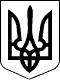 	   		    Проєкт                                                         УКРАЇНАЧЕЧЕЛЬНИЦЬКА РАЙОННА РАДАВІННИЦЬКОЇ ОБЛАСТІРІШЕННЯ  ________ 2020 року                                                            28 сесія 7 скликанняПро оренду майна спільної власності територіальних громад сіл та селища Чечельницького району	Відповідно до пунктів 19,20 частини 1 статті 43, статті 60, пункту 10 розділу V «Прикінцеві та перехідні положення» Закону України «Про місцеве самоврядування в Україні»,  Закону України «Про оренду державного та комунального майна», враховуючи   висновок постійної комісії районної ради з питань бюджету та комунальної власності, районна рада ВИРІШИЛА:	1. Надати згоду на передачу в оренду майна, що є спільною власністю територіальних громад сіл та селища Чечельницького району і перебуває на балансі Чечельницької районної ради, а саме: частина адмінприміщення,  що знаходиться за адресою: смт Чечельник, вул. Героїв Майдану, 32.2.   Включити потенційний об’єкт оренди до Переліку об’єктів, щодо яких прийнято рішення про передачу в оренду без проведення аукціону (Перелік другого типу).3. Доручити виконавчому апарату Чечельницької районної ради забезпечити проведення всіх необхідних процедур щодо надання зазначеного приміщення в оренду відповідно до чинного законодавства України.4. Контроль за виконанням цього рішення покласти на постійну комісію районної ради  з питань бюджету та комунальної власності (Савчук В.В.). Голова районної ради						         С. П’ЯНІЩУКСавчук В.В.Катрага Л.П.Кривіцька І.О.\Лисенко Г.М.Крук Н.А.